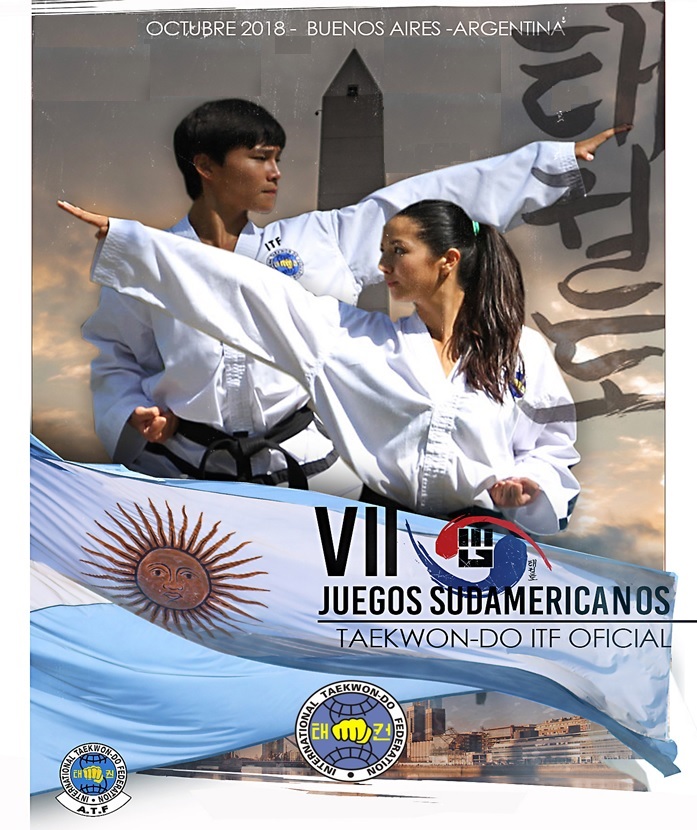 VII JUEGOS SUDAMERICANOS TAEKWON-DO I.T.FORGANIZA:       A.T.F.	ArgentinaFISCALIZA:   Internacional Taekwon-Do Federation - I.T.FFECHA:11, 12, 13 de Octubre de 2018LUGAR:RECEPCION Y ACREDITACION DE DELEGACIONESCIUDAD AUTONOMA DE BUENOS AIRES LUGAR DE LA COMPETENCIAMicro estadioRICARDO RUSTICUCCIMercedes y Fitz Roy - Pilar Informes e inscripciónTel: +54-9-11 64943007Tel: +54-9-11 56005194                   E-mail:                            sudamericano2018@gmail.comCRONOGRAMA           DIA 12-10-2018:      Llegada de las Delegaciones, Acreditaciones                                           Pesaje: 09:00 a 12.00 / 15:00 a 20:00 Hs	                                                      Reunión de Jueces y Árbitros: 17:00 Hs                                          Congreso Sudamericano: 19:00 Hs. DIA 13-10-201808:30 hs. Reunión de Jueces y árbitros09:00 a 12:00 hs: Pesaje  Comienzo de la Competencia Gups 09:00 hs: Infantiles:(4-5 años a 13 años -Tul-Lucha)12:00 hs: Inauguración de los Juegos Sudamericanos c)  13:00 hs: Competencia de Juveniles, Adultos y Veteranos                                                                 d)  20:00 hs: Finalización de la competencia          DIA 14-10-201808:30 hs Reunión de Jueces y ÁrbitrosComienzo de la Competencia Danes09:00 hs. Tul Juveniles09:30 hs. Lucha Juveniles10:30 hs. Infantiles –Cadetes (4-5 años a 13 años- Tul -Lucha11:30 hs. Tul Adultos- Veterans12:30 hs. Almuerzo14:00 hs Lucha Adultos- Veterans15:00 hs. Tul equipos: Cadetes-Juveniles-Adultos-Veterans16:00 hs Self Defense: Juvenil - Adultos17:00 hs. Lucha equipos: Cadetes-Juveniles-Adultos-Veterans18:00 hs Final Competencia Danes.                                          21:00 hs    Fiesta cierre de los VII Juegos Sudamericanos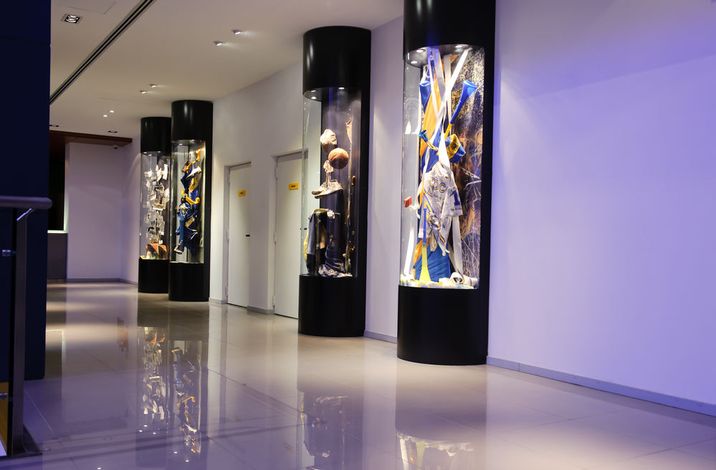 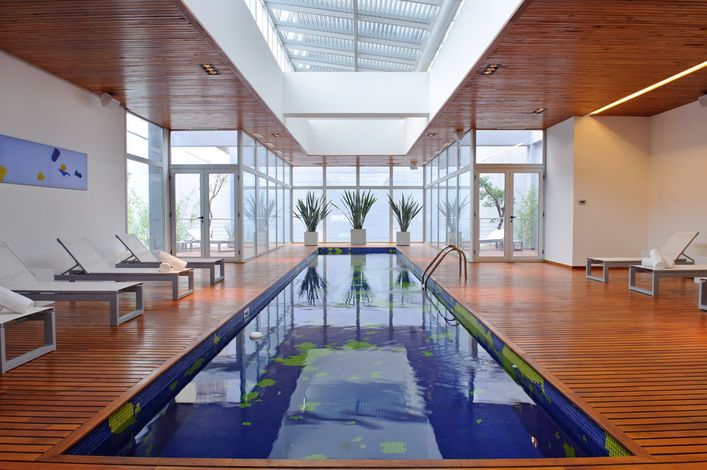 CIERRE DE INSCRIPCION: 31/08/2018Los pagos de las inscripciones serán aceptados hasta la fecha indicada.Vencido ese término el costo de los packs tendrán un recargo del 15 %.	LOS PAGOS DEBERAN REALIZARSE por transferencia bancaria en la cuenta de:                
TITULAR:   EDUARDO J. PALMISANO                       BANCO: SANTANDER RIO –                   DOMICILIO DEL BANCO: AV. ENTRE RIOS 1692-  CABA. ARGENTINA                   Caja de ahorros en dólares número:   045-363224/4                   SWIFT: BSCHARBA                 IMPORTANTE:
	       No se permiten inscripciones individuales. Solo se aceptaran aquellas enviadas 
                 por los NGB (federaciones nacionales) reconocidos por ITF. 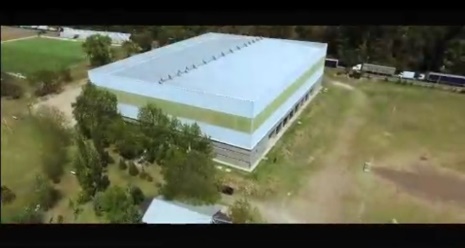 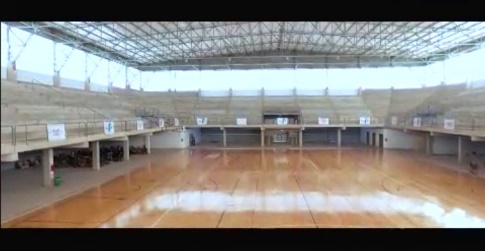 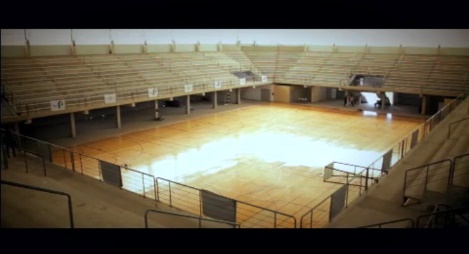            Jueces y Árbitros El comité organizador cubrirá la estadía de 3 noches a un solo juez por país. Cada NGB deberá enviar los datos personales y grado del juez que haya elegido para tal fin antes del 31 de Julio de 2018.  Pasado ese término el comité organizador no cubrirá su alojamiento.   Aquellos Jueces que deseen también participar del evento deberán solicitar las reservas según los packs ofrecidos por el comité organizador.Vestimenta reglamentaria (Saco y pantalón azul camisa blanca, corbata azul, calzado       deportivo blanco.)      La ATF seleccionara 24 Jueces nacionales profesionales para el desarrollo del evento.         Los 12 jueces provenientes de las Provincias tendrán cubiertos los 3 días de               alojamiento y las comidas.REGLAMENTO DE LA COMPETENCIAGraduacionesREGLAMENTO DE COMBATEDanes: Juveniles:1ro. a 3er. Dan inclusive            Adultos: 1er a 6to Dan              Veterans: 1er a 6to danEdadesInfantiles: hasta 4/ 5/6 y 7 años                                                                 8/9 años         10/11 años                            12/13 añosInfantiles: serán divididos por apreciación visual compitiendo en llaves de cuatro competidores. En Cadetes se premiará 1º, 2º y dos 3ros con certificado que indica el lugar obtenido.Juveniles:	14 a 15 años					 16 a 17 añosAdultos:	18 a 39 añosVeteranos:	40 años en adelante hasta el grado de 6to. Dan         Cat. Plata: 40-49 años, Cat. Oro: 50-59 años, Platino: 60 a 69 años,Categorías de Pesos Tipo de Competencia-Sistema Continuado-Juveniles- Adultos y Veterans-Femenino y Masculino por separado.-Sistema espejo al punto sin contacto a la cara con mano en Cat. Infantiles y Cadetes de 4/5 a 13 añosREGLAMENTO DE FORMAS                Sera usado el sistema de eliminación piramidal                  Puntos otorgados                    Competencias individuales                    Se estimará el siguiente contenido                    Contenido Técnico, Potencia, Velocidad, Ritmo, Balance y Control respiratorioCriterio de puntuación máximaContenido-Técnico	10 puntosPotencia	6 puntosCompetencias por equipo                              Se estimará el siguiente contenido                             Trabajo del equipo y coreografía                             Contenido técnico- potencia-balance-control respiratorio- RitmoCriterio de puntuaciónLos competidores deberán ejecutar la forma perteneciente a su graduación o la inmediata anterior en el caso de haberse graduado recientemente.En caso de empate, la mesa solicitará otra forma de su elección de niveles anteriores. Los Danes competirán separados por graduación y ejecutando cualquiera de las formas de su nivel. En caso de empate se le solicitará otra forma de su graduación o menor a dicho grado.Gups y Danes: competirán masculino y femenino por separado.Los inscriptos competirán de a dos y en llaves sucesivas, que serán eliminados ante un jurado compuesto de tres jueces.Se realizará por puntaje promedio mínimo en aquellas categorías que no superen la cantidad mínima establecida de competidores.               COMBATE-Será usado el sistema piramidal de eliminación.. Herramientas de ataquePartes de la mano (puño frontal, revés de nudillos, puño lateral, canto de mano          Y revés de canto de mano.                       Partes del pie (Metatarso, canto del pie, talón, empeine y planta).Áreas de contactoCara en su parte frontal y laterales (excluyendo la parte trasera).Área frontal del tronco del cuerpo en una línea vertical desde la axila hasta la cintura (excluyendo la parte Trasera)Criterio de premiación de puntajeTodos los ataques serán válidos solamente cuando ellos son detenidos a 2 cm del objetivo.Un (1) punto será otorgado cuando:. Ataque de mano dirigida a la sección media ó alta.. Ataque de pie dirigido a la sección media. Ataque con mano saltando dirigido a la sección media.(ambos pies deberán estar en el aire)                          Dos (2) puntos serán otorgados cuando:Ataque de pie dirigido a la sección alta. Ataque de mano saltando dirigido a la sección alta.(ambos pies deberán estar en el aire). Golpe de pie con salto dirigido a la Sección media.Tres (3) puntos serán otorgados cuando:. Golpe de pie saltando dirigido a la sección alta.. Golpe de pie saltando con giro de 180º dirigido a la sección media..Golpe de mano saltando con giro a la zona altaCuatro (4) puntos serán otorgados cuando:. Golpe de pie saltando con giro de 180º dirigido a la sección alta.. Golpe de pie saltando con giro de 360º ó más dirigido a la sección media  Cinco (5) puntos serán otorgados cuando:. Golpe de pie saltando con giro de 360º a la sección altaCuando 2 ó 3 ataques de manos y pies son encadenados, esos puntos serán contabilizados por cada técnica.                           FaltasAdvertenciasSerán consideradas advertencias las siguientes faltas:. Ataque a una zona ilegal. Salida del cuadrilátero (ambos pies). Caída (cuando otra parte del cuerpo que no sean los pies toque el suelo). Sostener ó agarrar.. Empujar. Simular estar herido ó impedido. Eludir intencionalmente el combate. Tres o más golpes de puño consecutivos sin estar seguidos de una técnica válida. Levantar la mano repetidamente pretendiendo haber anotado un punto.. Dar la espalda intencionalmente para eludir el combate.. Hablar innecesariamente durante el combate. No prestar atención a las instrucciones del Árbitro.Un (1) punto será descontado por cada 3 advertencias.No habrá descalificación por 3 puntos ó más de descuento si estos provienen de suma de advertencias.Descuento de puntos por faltas graves (tarjeta amarilla)Se sacará tarjeta amarilla para las siguientes faltas. Insultar al oponente en cualquiera de sus formas.. Morder, arañar ó cortar.. Atacar a un oponente caído ó después de la orden de detención del árbitro.. Excesivo contacto.. Atacar con la frente.Toda vez que se descuente un punto el Árbitro debe levantar una Tarjeta amarilla para indicar la deducción del punto.Se utilizará para las siguientes faltas graves:. Falta de respeto hacia los Jueces.. Ignorar las Instrucciones del Árbitro.. Provocar lesiones que impidan a su oponente continuar compitiendo a causa del exceso de contacto.. Cualquier competidor sospechado de estar bajo la influencia de bebidas alcohólicas ó drogas.. Cuando se le deducen tres puntos con tarjeta amarilla en el mismo combate.El Arbitro deberá levantar la Tarjeta Roja para indicar que el competidor ha sido descalificadoDescalificación (Tarjeta Roja)Premios: Infantiles (4/5 a 10 años) - Medallas 1º, 2º y (2) 3ros. Puestos compitiendo en llaves de 4 competidores cada una. En Cadetes (11 a 13 años) será con 4 por categoría. Se entregará certificado de participación que acredita el lugar obtenido en la competencia.En el caso de Juveniles, Adultos y Veterans se entregarán Medallas para 1º, 2º y 3º puesto.Jueces y Árbitros: Vestimenta reglamentaria (Saco y pantalón azul – (no vaquero)-, camisa blanca, corbata azul, calzado deportivo blanco.Competidores: Dobok ITF OficialSistema de protección obligatorio: Pads (pie y mano) Oficial, inguinal y bucalOpcional: Tibiales, nuquera, La Organización no proveerá de sistemas de protección.Equipos:  Danes Juveniles serán de (cinco titulares y   un suplente)                                                  Adultos (cinco titulares y un suplente) y                                                   Veterans (tres titulares y un suplente). En ambos sexos.   En Lucha y Tul.Importante: traer la autorización firmada por tutores en menores de edad y por el competidor en mayores.SELF DEFENSE
Se aplicará el reglamento ITF y competirán en esta especialidad Juveniles y Adultos en ambos sexos.GupsCinturón BlancohastaPunta Amarilla     Cinturón Amarillo
     Cinturón Azulhasta hastaPunta Azul Punta NegraJuvenil Fem.Juvenil MascAdulto Fem.Adulto MascVeterano FemVeterano FemVeterano MascVeterano Masc14 -15      16 -17 14 -15    16 -17H/40kg   H/40kg   H/45kg   H/45kgHasta 47 kg.Hasta 52 kg. 49 años 59 49 años 59H/45kg   H/46kgH/50kg   H/51kgHasta 52 kg.Hasta 58 kg.Hasta  -60 kgHasta H/50kg   H/52kgH/55kg   H/57kgHasta 57 kg.Hasta .Hasta  -75 kgHasta  -80 kgH/55kg   H/58kgH/60kg   H/63kgHasta 62 kgHasta Hasta +Hasta + H/60kg   H/64kgH/65kg   H/69kgHasta 67 kg. Hasta 78 kg.Hasta 75 kg Hasta 90 kgH/75kg   H/70kgH/70kg   H/75kgHasta 72 kg.Hasta Más de Más de +65 Kg  +70 Kg+70kg    + 75kgHasta 77 kg. Hasta 92 kg.+ 77 kg.+ 92 kgBalance6“Control respiratorio6“Ritmo6“Trabajo de equipo (Coreografía)10puntosContenido Técnico10“Potencia6“Balance6“Ritmo6“